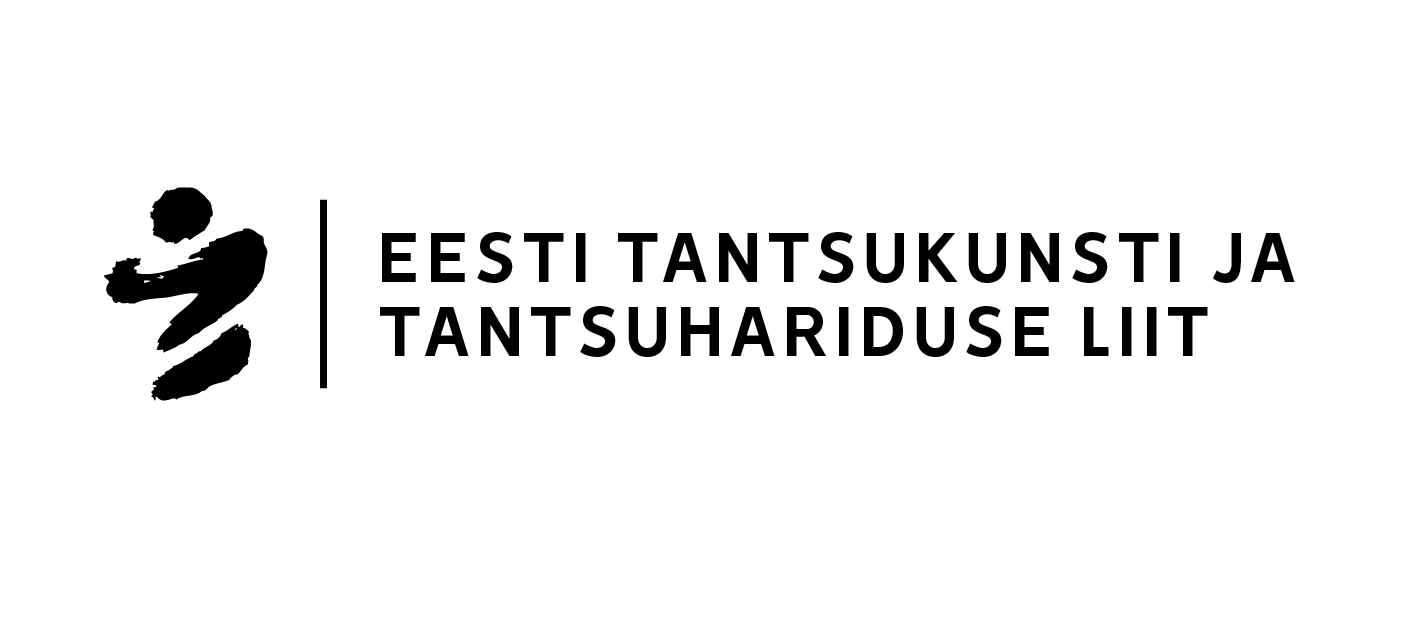 Eesti Tantsukunsti ja Tantsuhariduse Liit
Hobujaama 12 / Narva mnt 9E, 10151 TallinnEes- ja perekonnanimi:…………Aadress:…………Kontakt:…………AvaldusSoovin astuda Eesti Tantsukunsti ja Tantsuhariduse Liidu liikmeks.Lugupidamisega/kuupäev ja allkiri/